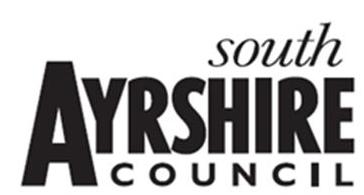 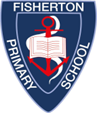 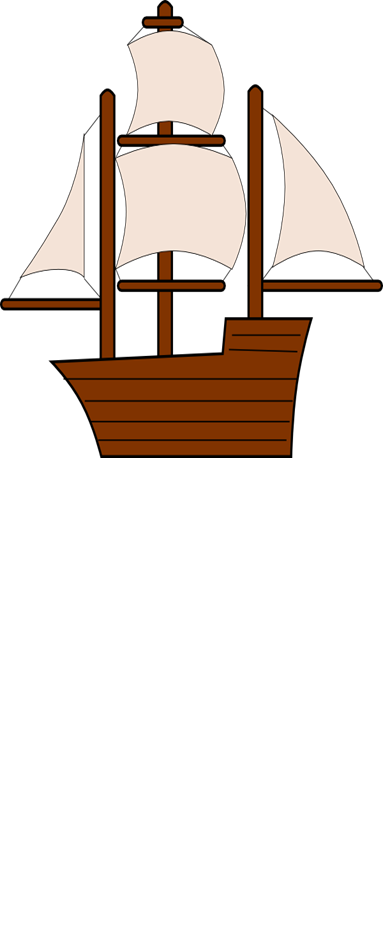 VisionAt Fisherton Primary School and Nursery Class everyone feels safe, included and valued.  Everyone believes in themselves, creating relationships that develop them personally, socially and emotionally.  We have high expectations and celebrate achievements together. In Fisherton Primary, everyone makes progress and feels that learning and school are fun.(Developed by the pupils, staff and parents of Fisherton Primary, November 2015)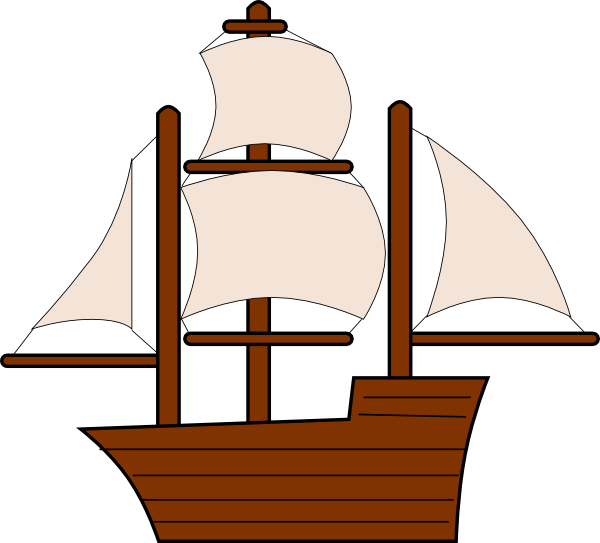 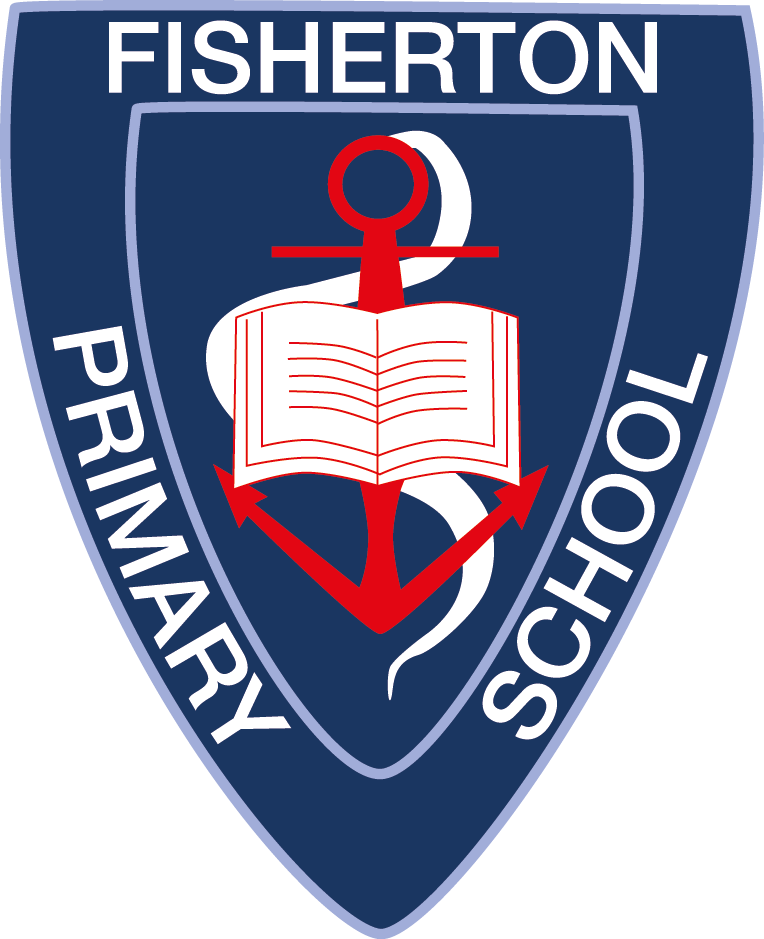 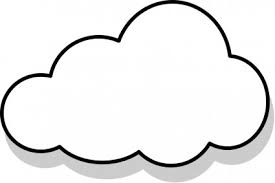 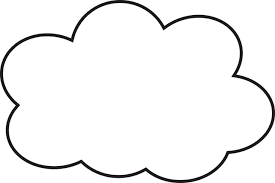 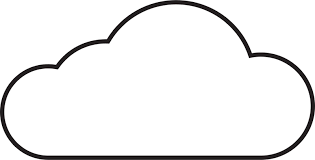 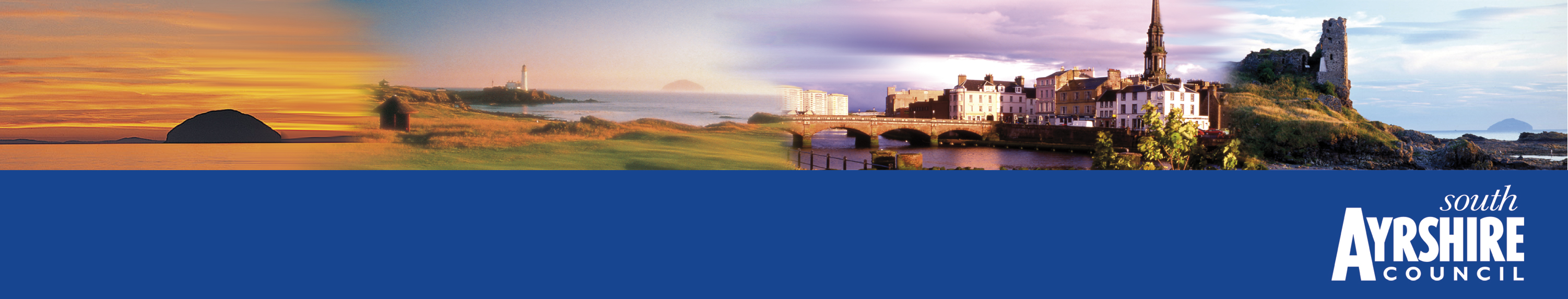 Priority: RAISING ATTAINMENT IN LITERACY (SO2, CSP.1, CSP.2, NIF 1)Priority: RAISING ATTAINMENT IN LITERACY (SO2, CSP.1, CSP.2, NIF 1)Priority: RAISING ATTAINMENT IN LITERACY (SO2, CSP.1, CSP.2, NIF 1)Priority: RAISING ATTAINMENT IN LITERACY (SO2, CSP.1, CSP.2, NIF 1)Priority: RAISING ATTAINMENT IN LITERACY (SO2, CSP.1, CSP.2, NIF 1)What Outcomes Do We Want To Achieve?How Will We Achieve This? (Intervention Strategies)Lead PersonStart and Finish DatesHow Will We Measure Impact On Children and Young People?(Include Where Possible Current Measure and Target)Cluster PriorityTo improve the use of holistic                           assessment and build on approaches to support effective planning, tracking, assessment & moderation of children's skills, progress and achievement throughout their education and beyond.Assessment & Moderation facilitators and QAMSOs will train Cluster staff in holistic assessment & will lead moderation events.Sarah FlintAugust ’17 -May ‘18Undertake baseline evaluation in line with local authority teacher evaluation from moderation event in September 2017 then re-evaluate in May 2018.School PriorityTo implement a targeted  ReadingWise comprehension programme to improve outcomes and maximise potential for our learners in reading and comprehension, enabling us to narrow the gap  between our highest and lowest achievers in literacy.Appropriate staff will undertake training and pupils who would benefit from this intervention will be identified Davina Blain (PSA)August ’17 – June’18Readingwise diagnostic test will be completed prior to pupil starting programme.  Progress will be tracked throughout programme and impact monitored.School PriorityTo develop individual personalised planning for literacy in the Early Years setting, raising attainment by meeting individual needs and early identification of required literacy interventions.HT and nursery staff will work collegiately to develop a personalised planning tool for each nursery pupil. Kerry MalcolmAugust ’17 – June ‘18Tracking and evaluation of developmental milestones, pre-requisite skills and pupil target’s achieved.Priority: RAISING ATTAINMENT IN NUMERACY (SO2, CSP.1, CSP.2, NIF 1)Priority: RAISING ATTAINMENT IN NUMERACY (SO2, CSP.1, CSP.2, NIF 1)Priority: RAISING ATTAINMENT IN NUMERACY (SO2, CSP.1, CSP.2, NIF 1)Priority: RAISING ATTAINMENT IN NUMERACY (SO2, CSP.1, CSP.2, NIF 1)Priority: RAISING ATTAINMENT IN NUMERACY (SO2, CSP.1, CSP.2, NIF 1)What Outcomes Do We Want To Achieve?How Will We Achieve This? (Intervention Strategies)Lead PersonStart and Finish DatesHow Will We Measure Impact On Children and Young People?(Include Where Possible Current Measure and Target)Cluster PriorityTo improve the use of holistic                           assessment and build on approaches to support effective planning, tracking, assessment & moderation of children's skills, progress and achievement throughout their education and beyond.Assessment & Moderation facilitators will train Cluster staff in holistic assessment & will lead moderation events.Kerry MalcolmAugust ’17 -May ‘18Undertake baseline evaluation in line with local authority teacher evaluation from moderation event in September 2017 then re-evaluate in May 2018.School PriorityTo fully embed Number Talks throughout the school, including Early Years and improve confidence in the delivery of Number Talks by our staff and in mental agility , skills and numeracy strategies for our learners.Ensure that additional training which is required is accessible.  Monitor and quality assure delivery of Number Talks to ensure consistency.Kerry MalcolmAugust ’17 -May ‘18Use number talks assessment from June 2017 as a baseline and re-assess in May 2018 to evaluate impact.  Seek practitioner’s views and monitor to establish confidence levels in staff. School PriorityTo develop individual personalised planning for numeracy in the Early Years setting, raising attainment by meeting individual needs and early identification of required literacy interventions.HT and nursery staff will work collegiately to develop a personalised planning tool for each nursery pupil. Kerry MalcolmAugust ’17 – June ‘18Tracking and evaluation of developmental milestones, pre-requisite skills and pupil target’s achieved.Priority: WELLBEING, EQUALITY & INCLUSION FOR ALL (SO2, CSP.1, CSP.2, CSP.4, NIF 3, NIF 4)Priority: WELLBEING, EQUALITY & INCLUSION FOR ALL (SO2, CSP.1, CSP.2, CSP.4, NIF 3, NIF 4)Priority: WELLBEING, EQUALITY & INCLUSION FOR ALL (SO2, CSP.1, CSP.2, CSP.4, NIF 3, NIF 4)Priority: WELLBEING, EQUALITY & INCLUSION FOR ALL (SO2, CSP.1, CSP.2, CSP.4, NIF 3, NIF 4)Priority: WELLBEING, EQUALITY & INCLUSION FOR ALL (SO2, CSP.1, CSP.2, CSP.4, NIF 3, NIF 4)What Outcomes Do We Want To Achieve?How Will We Achieve This? (Intervention Strategies)Lead PersonStart and Finish DatesHow Will We Measure Impact On Children and Young People?(Include Where Possible Current Measure and Target)Cluster PriorityIncrease access & opportunities to participate in Cluster & LA active schools events (out of school activities) to alleviate rural disadvantage for all our children.Cluster bid for transport costs to support attendance to Active Schools Competitive CalendarRyan Douglas (Active School)Carol Kay August ’17 -June ‘18Percentage increase in uptake and participation in after school / out of school events and activities.School PriorityTo embed outdoor learning and learning outdoors into weekly planning and ensuring high quality outdoor learning experiences are delivered to all our learners - developing skills for learning, life and work. Ensure outdoor learning experiences are well planned, relevant and liked to Es & Os and benchmarks.Link with community projects when possible.Kerry MalcolmAugust ’17 -June ‘18Children will be able to demonstrate their classroom learning in new and unfamiliar contexts.  HT will monitor planning files, learning experiences and participate in professional dialogue with staffSchool PriorityTo continue our agendas with DFS and RRS, ensuring all children are involved, and gain next level accreditation whilst developing skills for learning, life and work.Pupil led through school committees and assemblies embedding principles across the schoolAmanda HollandHelen HamiltonAugust ’17 -June ‘18Award of DFS Silver Award of RRS Recognition of CommitmentPriority: SCIENCE FRAMEWORK (SO2, CSP.1, NIF 1, NIF 4)Priority: SCIENCE FRAMEWORK (SO2, CSP.1, NIF 1, NIF 4)Priority: SCIENCE FRAMEWORK (SO2, CSP.1, NIF 1, NIF 4)Priority: SCIENCE FRAMEWORK (SO2, CSP.1, NIF 1, NIF 4)Priority: SCIENCE FRAMEWORK (SO2, CSP.1, NIF 1, NIF 4)What Outcomes Do We Want To Achieve?How Will We Achieve This? (Intervention Strategies)Lead PersonStart and Finish DatesHow Will We Measure Impact On Children and Young People?(Include Where Possible Current Measure and Target)Cluster PriorityTo revise the Science Framework to reflect local & national priorities (benchmarks) and development of skills, enabling all learners in the cluster to receive consistent, high quality learning, teaching and skills progression.For all Cluster staff to be familiar with revised Framework & embedding into practice. Cluster Science Group will adapt existing Framework & identify twilight sessions to focus on skills development CLPL for staffL IngramAugust ’17 -June ‘18Tracking & monitoring of Science Curriculum demonstrates breadth of outcomes deliveredPriority: Benchmarks (SO2, CSP.1, NIF 1)Priority: Benchmarks (SO2, CSP.1, NIF 1)Priority: Benchmarks (SO2, CSP.1, NIF 1)Priority: Benchmarks (SO2, CSP.1, NIF 1)Priority: Benchmarks (SO2, CSP.1, NIF 1)Priority: Benchmarks (SO2, CSP.1, NIF 1)Priority: Benchmarks (SO2, CSP.1, NIF 1)Priority: Benchmarks (SO2, CSP.1, NIF 1)Priority: Benchmarks (SO2, CSP.1, NIF 1)What Outcomes Do We Want To Achieve?What Outcomes Do We Want To Achieve?How Will We Achieve This? (Intervention Strategies)How Will We Achieve This? (Intervention Strategies)Lead PersonStart and Finish DatesStart and Finish DatesHow Will We Measure Impact On Children and Young People?(Include Where Possible Current Measure and Target)How Will We Measure Impact On Children and Young People?(Include Where Possible Current Measure and Target)School PriorityTo begin to use the CfE benchmarks in all curricular areas to plan learning, teaching, skills progression and assessment, to provide clarity on the national standards expected within each curriculum area at each level. School PriorityTo begin to use the CfE benchmarks in all curricular areas to plan learning, teaching, skills progression and assessment, to provide clarity on the national standards expected within each curriculum area at each level. Benchmarks will be in planning files, and if appropriate incorporated into existing planning tools, and used as a reference when planning learning, teaching and assessments.Benchmarks will be in planning files, and if appropriate incorporated into existing planning tools, and used as a reference when planning learning, teaching and assessments.Amanda HollandHelen Hamilton August ’17 -June ‘18August ’17 -June ‘18Tracking & monitoring of Benchmarks across all curricular areas demonstrating breadth and depth of learning.Tracking & monitoring of Benchmarks across all curricular areas demonstrating breadth and depth of learning.Maintenance AgendaMaintenance AgendaMaintenance AgendaMaintenance AgendaMaintenance AgendaMaintenance AgendaMaintenance AgendaMaintenance AgendaMaintenance AgendaLearning & TeachingCfE / Raising AttainmentCfE / Raising AttainmentAssessment & AchievementAssessment & AchievementAssessment & AchievementSelf-EvaluationSelf-EvaluationClusterMVTBlooms TaxonomyNumber TalksWord AwareGLOWAiFLASNThematic IDL PlanningCurricular FrameworksSTEMEco SchoolsDFSRRSIce PackCurricular FrameworksSTEMEco SchoolsDFSRRSIce PackAssessment & ModerationCEM / PIPSSEEMIS Tracking & MonitoringCelebrating SuccessCommittee TimeBlogging/ ProfilesAssessment & ModerationCEM / PIPSSEEMIS Tracking & MonitoringCelebrating SuccessCommittee TimeBlogging/ ProfilesAssessment & ModerationCEM / PIPSSEEMIS Tracking & MonitoringCelebrating SuccessCommittee TimeBlogging/ ProfilesEngage with National Improvement HubOngoing SIP EvaluationsStaff ReflectionsPupil / Parent ViewsPDREngage with National Improvement HubOngoing SIP EvaluationsStaff ReflectionsPupil / Parent ViewsPDRAssessment & ModerationScience FrameworksNumber TalksAll staff will have responsibility for contributing towards the maintenance agenda and school improvement priorities.All staff will have responsibility for contributing towards the maintenance agenda and school improvement priorities.All staff will have responsibility for contributing towards the maintenance agenda and school improvement priorities.All staff will have responsibility for contributing towards the maintenance agenda and school improvement priorities.All staff will have responsibility for contributing towards the maintenance agenda and school improvement priorities.All staff will have responsibility for contributing towards the maintenance agenda and school improvement priorities.All staff will have responsibility for contributing towards the maintenance agenda and school improvement priorities.All staff will have responsibility for contributing towards the maintenance agenda and school improvement priorities.All staff will have responsibility for contributing towards the maintenance agenda and school improvement priorities.PEF Funding - Budget £4,800PEF Funding - Budget £4,800PEF Funding - Budget £4,800PEF Funding - Budget £4,800PEF Funding - Budget £4,800PriorityStaffing costs (F/y)Staffing costs (P/Y)Resources/ otherTotalEarly Years Intervention£2,596.690.1 Early Years Practitioner£2,596.69TBC£2,203.40TBC£2,203.31